Vorfreude auf Weihnachten für alle KinderZur Vorweihnachtszeit unterstützen LINDA Apotheken deutschlandweit schwerkranke KinderKöln, 13.11.2023 – Die Vorfreude auf das Weihnachtsfest ist für viele das wohl schönste Gefühl in der Adventszeit. Weihnachtsmarkt, Adventskalender, Kerzenschein und Beisammensein machen diese besonderen Wochen aus. Das greifen LINDA Apotheken in diesem Jahr mit ihren Beratungswochen zur Weihnachtszeit auf. Unter dem Motto „Vorfreude schmeckt am besten“ bieten sie ihrer Kundschaft vom 13. November bis 23. Dezember 2023 zahlreiche Angebote und Aktionen. Der Fokus liegt dabei zum dritten Jahr in Folge auf der Unterstützung des Bundesverband Kinderhospiz e. V.Besonders für Kinder ist die Weihnachtszeit eine ganz besondere im Jahr. Doch die Vorfreude auf das Fest kann trüben, wenn Sorgen diese überschatten. Rund 50.000 Kinder in Deutschland leiden laut Bundesverband Kinderhospiz e. V. (BVKH) an einer lebensverkürzenden Krankheit.Zum dritten Jahr in Folge unterstützen LINDA Apotheken deutschlandweit die Arbeit des BVKH. „Es ist uns eine Herzensangelegenheit,“ betont Volker Karg, Vorstandssprecher der LINDA AG, der gemeinsam mit Gabriela Hame-Fischer, Aufsichtsratsmitglied der LINDA AG, als Botschafter für den BVKH eintritt. „Seit 2020 arbeiten wir mit dem Bundesverband Kinderhospiz zusammen und können so vor allem in der Weihnachtszeit die Kundinnen und Kunden der LINDA Apotheken auf dessen bedeutende Arbeit für schwerkranke Kinder aufmerksam machen.“> Weihnachtliche Mal- und BastelaktionWie in den vergangenen Jahren können sich Kinder in ihrer LINDA Apotheke (zu finden im LINDA Apothekenfinder auf www.linda.de) wieder eine Mal- und Bastelvorlage abholen und sie bunt gestaltet zurückbringen. Das Motiv ist dieses Jahr eine große Weihnachtskugel. Und diese bringt Kinderaugen gleich mehrfach zum Leuchten: Zum einen schmücken die zurückgebrachten Weihnachtskugeln die Schaufenster der LINDA Apotheken, um ein Zeichen der Solidarität für schwerkranke Kinder zu setzen. Zum anderen können die Kinder an einem Gewinnspiel für ein LINDANI Überraschungs-Paket teilnehmen.Gleichzeitig erhalten die Eltern den Hinweis auf Spendenmöglichkeiten für den Bundesverband Kinderhospiz e. V. Diese Spenden richten sich gezielt an wichtige Leistungen des Bundesverbands, wie etwa die bundesweite Unterstützung der Kinderhospize, das OSKAR-Sorgentelefon oder den Versand von Überraschungspaketen an betroffene Familien, an denen sich LINDA ebenfalls mit zahlreichen Sachspenden beteiligt.> Attraktive Vorteile für Kundinnen und Kunden zur Weihnachtszeit bei LINDA ApothekenOb es das Auffüllen der Hausapotheke für die Feiertage, ein akutes Krankheitsgefühl oder die Suche nach einem Geschenk für die Liebsten ist – LINDA Apotheken sind für die Bedürfnisse ihrer Kundschaft rund um die Advents- und Weihnachtszeit gut gerüstet. Neben fundierten Gesundheitstipps und Beratungen haben erfahrene Apothekerinnen und Apotheker im Vorfeld elf Top-Produkte ausgewählt, die im Fokus stehen. Kundinnen und Kunden profitieren außerdem von attraktiven Aktionen, wie einem großen Gewinnspiel für einen Aufenthalt im SCHLOSS Fleesensee in Norddeutschland. Zusätzlich finden sie im Beihefter LINDA SPEZIAL in der Apotheken Umschau einen exklusiven PAYBACK Coupon für 5Fach PAYBACK Extra °PUNKTE ab einem Einkaufswert von zehn Euro. > ZU LINDA APOTHEKEN/LINDA AGDas Prinzip ist einfach: Selbstständige Apotheker:innen haben sich in einer Kooperationsgemeinschaft unter der Dachmarke LINDA Apotheken zusammengeschlossen, um gemeinsam stark am Markt zu agieren. LINDA ist die deutschlandweit bekannteste Premium-Apothekendachmarke und Marktführerin in ihrem Segment1. Das HANDELSBLATT vergab im Ranking »Deutschlands Beste Händler 2022« in der Kategorie Apothekenkooperationen den 1. Platz an die LINDA Apotheken2. Kundinnen und Kunden schätzen die herausragende Qualität3 und Top-Beratung4 der LINDA Apotheken. Auch für die Zukunft ist die Kooperation perfekt aufgestellt5. Das beweist beispielsweise die breit aufgestellte digitale Ausrichtung6 durch unter anderem eine kund:innennahe aufgestellte App7. Insgesamt wurden LINDA Apotheken im Jahr 2023 als „Deutschlands beste Apotheken“ ausgezeichnet8. Eigentümerin der Dachmarke LINDA Apotheken ist die LINDA AG, die sich dafür einsetzt, dass sich die selbstständigen inhaber:innengeführten Apotheken zukunftsorientiert positionieren und ihre Eigenständigkeit und Unabhängigkeit bewahren. Sitz der LINDA AG ist Köln.1Auszeichnung zur »Marke des Jahrhunderts« in der Produktgattung Apotheke, Markenpreis des Verlags Deutsche Standards Editionen GmbH, 2022; 2Platz 1 bei der Studie »Deutschlands Beste Händler 2022« in der Kategorie Apothekenkooperationen, Service Value GmbH und HANDELSBLATT, 2022; 3Auszeichnung in der Studie »Qualitäts-Champion 2023« in der Kategorie Spezialhändler, SZ-Institut in Zusammenarbeit mit YouGov; 2023 4Platz 1 in der Studie »Beste Kundenberatung 2023« in der Kategorie Apotheken-Kooperationen, HANDELSBLATT, 2023; 5Auszeichnung mit dem Siegel »Beste Zukunftschancen« in der Coop Study 2023, Die erfolgreiche Apotheke, 2023; 6Goldmedaillenrang in der Studie Digital-Champion 2023 in der Branche Apotheken-Kooperationen, Service Value und DIE WELT, 2023; 7Auszeichnung mit dem »DtGV-App-Award 2023« in der Kategorie Apotheken-Kooperationen, DtGV (Deutsche Gesellschaft für Verbraucherstudien, 2023; 8Auszeichnung mit dem Deutschlandtest-Siegel »Deutschlands Beste Apotheken«, Service Value, 2023..> KONTAKTLINDA AG 				t 0 22 36. 8 48 78 - 53Emil-Hoffmann-Straße 1a			e presse@linda-ag.de50996 Köln				> linda.de	 					> facebook.com/LINDA.Apotheken					> app.linda.de> BILDMATERIAL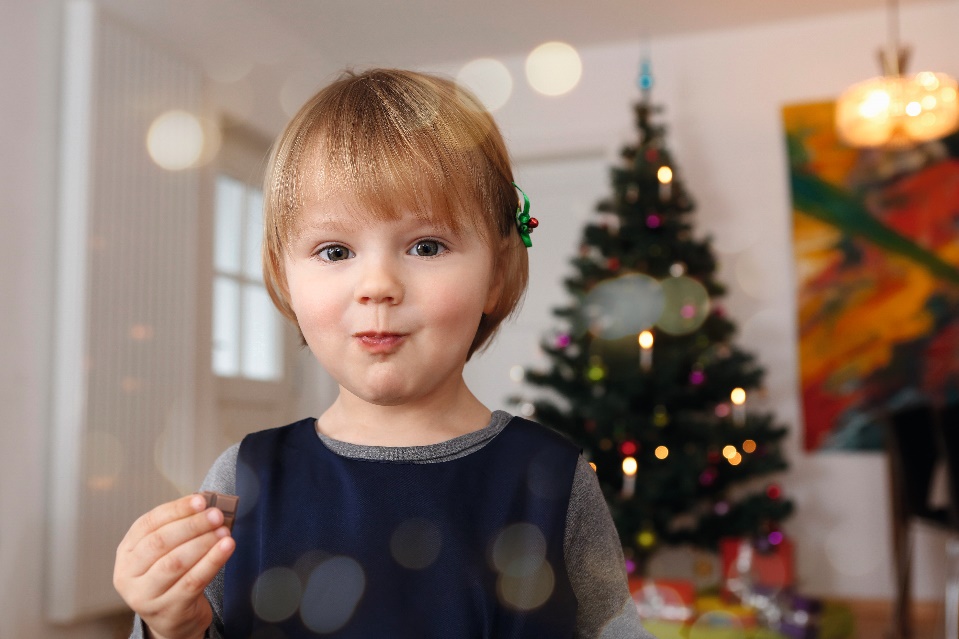 BildquelleLINDA Apotheken / LINDA AG Bildunterschrift„Vorfreude schmeckt am besten“ mit LINDA Apotheken.